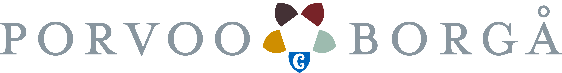 ILMOITUS SUURESTA YLEISÖTILAISUUDESTAElintarvikelaki 297/2021 Terveydensuojelulaki 763/1994Tupakkalaki 549/2016				                    Saapumispvm _____________ Dno ________Lomake 06/2017, päivitetty 16.10.2023Henkilötiedot rekisteröidään ympäristöterveydenhuollon tietojärjestelmään. Järjestelmän rekisteriseloste on nähtävissä Porvoon kaupungin ympäristöterveydenhuollon toimipisteessä osoitteessa Tekniikankaari 1 A, 06100 Porvoo ja internetissä osoitteessa https://www.porvoonymparistoterveydenhuolto.fiTilaisuuden nimi:      Tilaisuuden nimi:      Paikka (osoite)       _____________________________________________________________________________                    Paikka (osoite)       _____________________________________________________________________________                    Ajankohdat:                                                                                          ________________                                 klo: ___________________                       _______________                                    klo: ___________________Arvioitu kävijämäärä:                                        Suurin yhtäaikainen kävijämäärä:                         Tilaisuudessa tarjotaan alkoholijuomia          ei          kyllä; anniskelualueen pinta-ala:      m2   asiakaspaikkamäärä:      kpl Ajankohdat:                                                                                          ________________                                 klo: ___________________                       _______________                                    klo: ___________________Arvioitu kävijämäärä:                                        Suurin yhtäaikainen kävijämäärä:                         Tilaisuudessa tarjotaan alkoholijuomia          ei          kyllä; anniskelualueen pinta-ala:      m2   asiakaspaikkamäärä:      kpl Tapahtuman järjestäjä:                                                                           _____________________________________________________________________________________Y-tunnus:      Postiosoite:                                                                       Sähköposti:                                                                                              Puh.      Laskutusosoite:      _____________________________________________________________________________________________Tapahtuman järjestäjän yhteyshenkilö:                                                                  Sähköposti:           Puh:       Tapahtuman järjestäjä:                                                                           _____________________________________________________________________________________Y-tunnus:      Postiosoite:                                                                       Sähköposti:                                                                                              Puh.      Laskutusosoite:      _____________________________________________________________________________________________Tapahtuman järjestäjän yhteyshenkilö:                                                                  Sähköposti:           Puh:       Kuvaus yleisötilaisuudestaKuvaus yleisötilaisuudestaTalousveden saanti   Liitetty vesijohtoverkostoon         Tankki/ säiliövesi, joka täyttää talousveden laatuvaatimukset Paloposti        Muu, mikä  Astioiden pesujärjestelyt:      Jätevesien käsittelyElintarviketyöntekijöiden käymäläjärjestelyt käsienpesupisteineenYleisökäymälätKäymälämäärät suurissa yleisötilaisuuksissa (Lähde: Sosiaali- ja terveysministeriön asetus suurten yleisötilaisuuksien hygieenisistä järjestelyistä ja jätehuollosta 10.6.2009/405)Osallistujamäärä                            Naisille              Miehille          Näistä liikuntaesteisillealle 50*                                             1                         1                      151-250*                                             2                         2                     1251-500*                                           3                         3                     1501-700                                            5                         4                     1751 -1000                                         6                         5                     1yli 1000 osallistujaa,jokaista 250 osallistujaa kohti         +1                      +1                  1/1000 *ohjeellinenTapahtuma-alueella on oltava opasteet käymälöiden sijainnista. Miesten käymälöistä 50 % voidaan korvata virtsa-altaalla. Mikäli tapahtuman kesto on yli viisi tuntia tai tapahtumassa on alkoholin anniskelua, se voi lisätä käymälöiden tarvetta. Järjestäjän on varauduttava hankkimaan paikalle tarvittaessa lisää käymälöitä.Käymälöiden lukumäärä           Naiset              Miehet                LiikuntaesteisetMillainen käsienpesumahdollisuus on käymälöiden yhteydessä:Miten käymälöiden sijainti ohjeistetaan asiakkaille:      Miten huolehditaan käymälöiden tyhjennyksestä:       Vastuuhenkilö käymälöiden siisteyden valvonnassa:      Elintarvikkeiden myynti ja tarjoiluElintarvikelain mukaan elintarvikeyrityksen on tiedotettava myynti/tarjoilu paikkakunnan elintarvikeviranomaisia liikkuvasta elintarvikehuoneistosta vähintään 4 arkipäivää ennen tapahtumaa. (Elintarvikelaki 297/2021 12 §)Jos tilaisuuden järjestäjä itse tarjoilee / myy elintarvikkeita, tulee täyttää myös lomake ”tiedotus elintarvikkeiden myynnistä”Muuten tilaisuuden järjestäjän on toimitettava luettelo tilaisuuteen tulevista elintarvikeyrityksistä riittävine tietoineen tai ohjeistaa elintarvikeyrityksiä itse tekemään tiedotus.Elintarvikkeiden myyntiä tai tarjoilua koskevaa ohjeistusta ja tiedotuslomake on saatavissa https://www.porvoonymparistoterveydenhuolto.fi MeluMikäli ulkona järjestettävästä tapahtumassa käytetään äänentoistolaitteita, on siitä tehtävä ns. meluilmoitus sen paikkakunnan ympäristönsuojeluviranomaiselle, jossa tapahtuma järjestetään. Tällaista tilapäistä erityisen häiritsevää melua tai tärinää aiheuttava toiminta on esim. ulkoilmakonserttiJätehuollon järjestäminenSuurissa yleisötapahtumissa tilaisuuden järjestäjän velvollisuudetvarattava tarpeellinen määrä keräysastioita, jotka tyhjennetään riittävän useintiedotettava myyjiä yms. yrittäjiä sekä tapahtumassa kävijöitä jätteiden keräilystä tapahtuma-alueellahuolehtia tapahtuma-alueen siivoamisesta tapahtuman jälkeenYleisötilaisuuden järjestäjän jätehuoltovastaavan yhteystiedot:_____________________________________________________________________Tapahtuma-alueen jälkisiivouksesta vastaavan yhteystiedot:Lisätietoja: Sosiaali- ja terveysalan lupa- ja valvontavirasto (Valvira) ohje: Suurten yleisötilaisuuksien hygieeniset järjestelyt ja jätehuoltoTupakointi yleisötilaisuuksissaTupakointi on kielletty ulkoalueilla järjestettävien tilaisuuksien katoksissa ja katsomoissa sekä muissa tilaisuuden seuraamiseen tarkoitetuissa tiloissa tai alueella (Tupakkalaki 549/2016, 74 §).Järjestäjä voi sallia tupakoinnin erillisessä tupakointitilassa, jos tupakansavu ei pääse kulkeutumaan niihin tiloihin, joissa tupakointi on kielletty (Tupakkalaki 549/2016, 75 §).Tupakointialue ja -kiellot on merkittävä selvästi (Tupakkalaki 549/2016, 80 §).Tapahtuman järjestelyt:Liitteet pohjapiirros tapahtuma-alueesta (sisäänkäynti, elintarvikkeiden käsittely- ja myyntipaikat, vesipisteet, käymälät, asiakaspaikat, anniskelualueen rajaus, esiintymispaikat, tupakointiin sallitut alueet) luettelo elintarvikeyrittäjistä    Aika ja paikka   Puhelinnumero:                                                                     AllekirjoitusNimenselvennys